АЗБУКА ИНСТРУМЕНТАПродажа строительного и промышленного оборудования.г. Новосибирск, ул.Бетонная, 2т. (383) 212-44-77, 212-41-77, факс: 362-05-36, 362-10-36www.stroika911.ru 2124177@mail.ru_________________________________________________________________________________Виброрейки профиль 190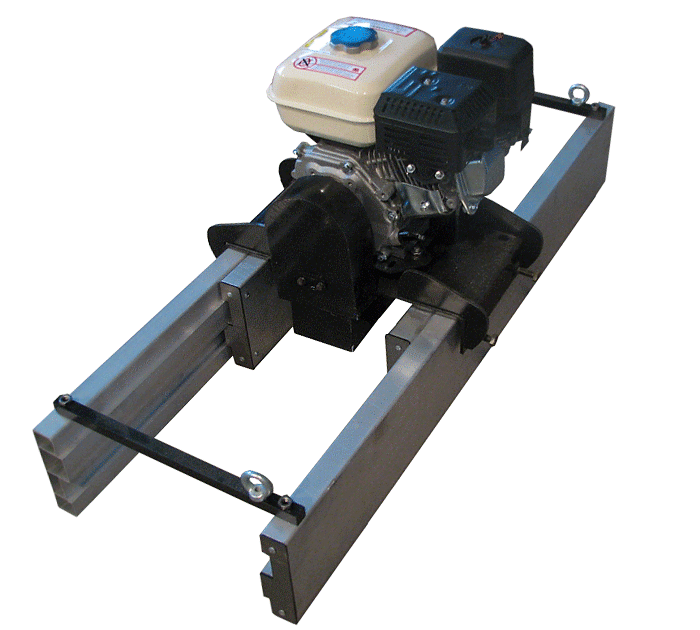 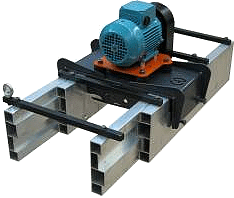 МодельДлина, мДвигательМощность, кВт (л.с.)Масса, кгСтоимость, руб.Виброрейка жесткая, электроприводВиброрейка жесткая, электроприводВиброрейка жесткая, электроприводВиброрейка жесткая, электроприводВиброрейка жесткая, электроприводВиброрейка жесткая, электроприводVRX 2 (220)22200,254925 660VRX 3 (220)32200,255628 630VRX 4 (220)42200,256437 650VRX 5 (220)52200,257239 500VRX 6 (220)62200,258041 310VRX 2 (42 или 380)242 или 3800,254923 910VRX 3 (42 или 380)342 или 3800,255626 870VRX 4 (42 или 380)442 или 3800,256435 900VRX 5 (42 или 380)542 или 3800,257237 750VRX 6 (42 или 380)642 или 3800,258039 555Виброрейка телескопическая, электроприводВиброрейка телескопическая, электроприводВиброрейка телескопическая, электроприводВиброрейка телескопическая, электроприводВиброрейка телескопическая, электроприводВиброрейка телескопическая, электроприводVRX 2-3,5 (220)2-3,52200,256436 390VRX 2,5-4,5 (220)2,5-4,52200,257246 120VRX 3-5 (220)3 - 52200,258052 480VRX 3,5-6 (220)3,5-62200,258855 950VRX 4-7 (220)4 - 72200,259660 430VRX 5-8 (220)5 - 82200,2511268 995VRX 6,2-11,5 (220)6,2-11,52200,2513180 550VRX 2-3,5 (42 или 380)2-3,542 или 3800,256434 640VRX 2,5-4,5 (42 или 380)2,5-4,542 или 3800,257245 370VRX 3-5 (42 или 380)3 - 542 или 3800,258050 730VRX 3,5-6 (42 или 380)3,5-642 или 3800,258854 200VRX 4-7 (42 или 380)4 - 742 или 3800,259658 680VRX 5-8 (42 или 380)5 - 842 или 3800,2511267 245VRX 6,2-11,5 (42 или380)6,2-11,542 или 3800,2513178 795Виброрейка жесткая, с бензиновым двигателем Виброрейка жесткая, с бензиновым двигателем Виброрейка жесткая, с бензиновым двигателем Виброрейка жесткая, с бензиновым двигателем Виброрейка жесткая, с бензиновым двигателем Виброрейка жесткая, с бензиновым двигателем VRX 2G2160 F или Honda2,9 (4)5644 400 / 52 645VRX 3G3160 F или Honda2,9 (4)6447 370 / 55 610VRX 4G4160 F или Honda2,9 (4)7256 397 / 64 640VRX 5G5160 F или Honda2,9 (4)8058 250 / 66 490VRX 6G6160 F или Honda2,9 (4)8860 050 / 68 300Виброрейка телескопическая , с бензиновым двигателемВиброрейка телескопическая , с бензиновым двигателемВиброрейка телескопическая , с бензиновым двигателемВиброрейка телескопическая , с бензиновым двигателемВиброрейка телескопическая , с бензиновым двигателемВиброрейка телескопическая , с бензиновым двигателемVRX 2-3,5G2-3,5160 F или Honda2,9 (4)7255 130 / 63 370VRX 2,5-4,5G2,5-4,5160 F или Honda2,9 (4)8064 865 / 73 105VRX 3-5G3 - 5160 F или Honda2,9 (4)8871 226 / 79 500VRX 3,5-6G3,5-6160 F или Honda2,9 (4)9674 700 / 82 940VRX 4-7G4 - 7160 F или Honda2,9 (4)10479 180 / 87 420VRX 5-8G5 - 8160 F или Honda2,9 (4)11987 740 / 95 980VRX 6,2-11,5 G6,2-11,5160 F или Honda2,9 (4)13897 550 / 105 780